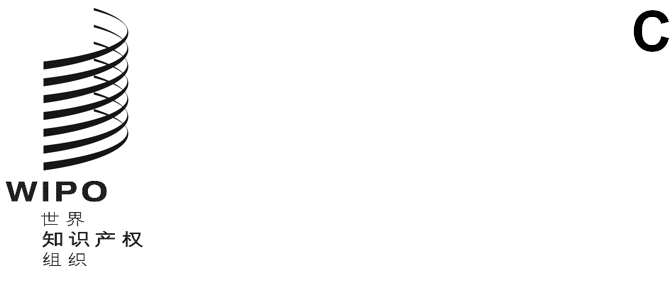 CDIP/30/1 prov. 1原文：英文日期：2022年11月30日发展与知识产权委员会（CDIP）第三十届会议
2023年4月24日至28日，日内瓦议程草案秘书处编拟会议开幕选举主席团成员通过议程见本文件。认可观察员与会一般性发言监测、评估、讨论和报告所有发展议程建议的落实情况以及
审议总干事关于发展议程落实情况的报告6.(i)	产权组织合作促进发展领域的技术援助审议已通过的各项建议的落实工作计划知识产权与发展未来工作主席总结会议闭幕[文件完]